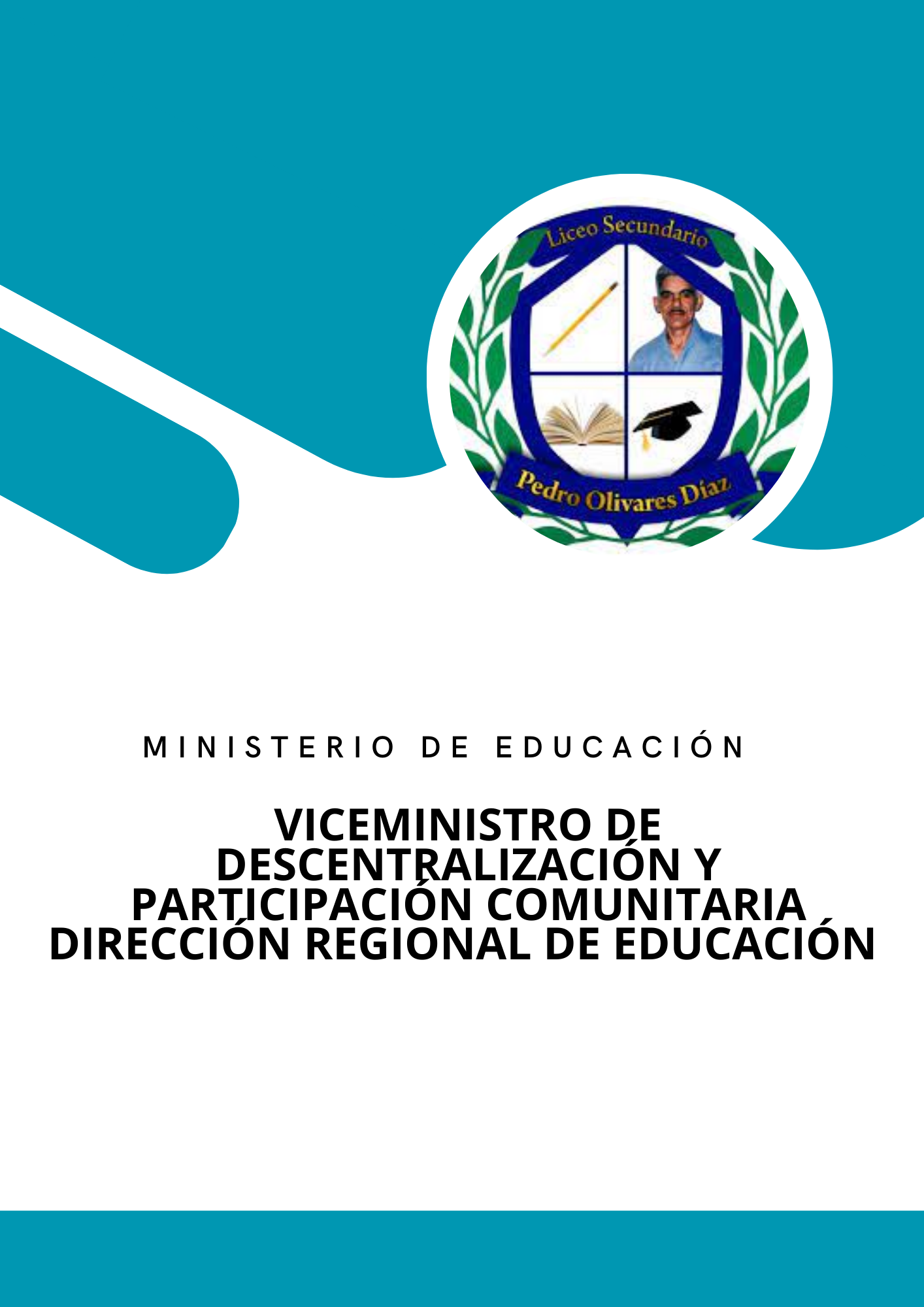 DATOS IDENTITARIOS DE LA INSTANCIARegional 16 ___________________________________________                             Distrito 05____________________________________________Centro Educativo   Liceo Secundario Pedro Olivares Díaz______Autores Juana De Jesús Soto, Orquídea Santiago y Elianny RosarioDomicilio Barrio David (Juan Adrián) ______________________Director/a Licda. Juana De Jesús Soto______________________Contacto 829-221-7004_________________________________Correo electrónico juanadejesussoto@gmail.com____________EL CONTEXTOEl Liceo Secundario Pedro Olivares Díaz fue establecido en 1987 con el objetivo de brindar educación a los jóvenes de la comunidad y áreas cercanas. En ese año, el entonces director general de Educación Media de la Secretaría de Estado de Educación visitó el lugar y aprobó una suma de 50/5 para que pudiéramos trabajar en los dos primeros cursos del bachillerato. Con esta financiación, comenzamos la docencia en enero de 1988 y nos enfocamos en atender a la zona cafetalera, que era la modalidad en la que operaba la escuela básica de la comunidad. Desde entonces, el Liceo ha sido un importante centro educativo en la zona, proporcionando a los jóvenes una educación de calidad y preparándolos para su futuro académico y profesional.Con el paso del tiempo, se ofrecieron los demás grados y se estableció una cuota para el personal que laboraba, la cual era cobrada a los padres de familia. De esta forma, se completó la oferta de educación en el liceo, el cual funcionaba como adscrito al Liceo Salomé Ureña de Piedra Blanca.El primer director de este centro fue el Prof. Ramón Mateo Ureña y los primeros maestros fueron Daniela Adames, Fermín Gálvez Ureña, Apolinar Suardí, quien también ejercía como director. En 1990, la Prof. Daniela Adames se trasladó a Piedra Blanca y su lugar fue ocupado por Marino Gálvez Ureña. En 1992, Ramón Reyes se trasladó a Bonao y Fermín Gálvez fue nombrado director, cargo que ocupó hasta 1994, fecha en la que Marino Gálvez asumió la dirección del centro educativo.En 1997, el Liceo, que hasta entonces había funcionado como centro semioficial, fue oficializado por el presidente de la República, el Dr. Leonel Fernández. Durante sus primeros años, el liceo operaba en un local alquilado, pero en 1991 se trasladó a un pabellón de la escuela básica. Tras la oficialización, se incorporaron al equipo docente las maestras Carmen Cruz Marte, Lidia González Payano y Nancy Altagracia Pérez. Previamente, habían trabajado en el centro las maestras Cándida Francisca Balcácer y Juana de Jesús Soto. En 1999, Virginia Olivo Cruz se unió al equipo como orientadora, mientras que, en 2001, Efigenia Reyes Ureña se incorporó como maestra. En 2006, María García Rosario se sumó al cuerpo docente, y en 2009, Juana de Jesús Soto fue nombrada coordinadora pedagógica.En 2011, se incorporaron al cuerpo docente del centro las maestras Alejandrina Santiago Domínguez y Gleny Álvarez Ramírez. Al año siguiente, en 2012, María Del Carmen Espinal y María H. De La Cruz B. se unieron al equipo. En 2013, se llevó a cabo la construcción de la planta física del liceo durante el gobierno de Danilo Medina Sánchez, y ese mismo año se implementó la jornada escolar extendida. En 2014, se incorporaron la maestra María Paulino Alberto y Juan A. Peralta como monitor de educación física. En 2015, se unieron al equipo las maestras Yesenia Miguelina Espinal y José M. González Peña. En 2017, el entonces director Marino de Jesús Gálvez U. se retiró y fue reemplazado por Juana De Jesús Soto, mientras que Virginia Olivo también se retiró ese mismo año, y Leticia Yanet López Santos, Rosanna Santos Paulino y Gerohani Vicente Díaz se unieron al equipo docente del centro.En 2018, el centro educativo contó con la incorporación de Katy Ureña como Monitor de Informática y María García como coordinadora. En 2019, se sumó al equipo docente Julio Rosario, quien posteriormente se retiró en 2022. En 2020, se incorporó la maestra Orquídea Santiago Pujols, y al año siguiente, en 2021, las maestras Efigenia Reyes U. y Lidia González P. se retiraron del centro educativo. En 2022, el centro contó con la integración de Patricia Soto, Elizabeht Hilario Joaquin, Loreya Fernández Espino, Elianny Rosario, Cesarina De La Cruz Tejeda y Edwar Díaz Medina.El Liceo Pedro Olivares Díaz está ubicado en el sector Barrio David, específicamente en las proximidades de la calle Black Peralta, en el parque la Humeadora, Juan Adrián, en la Provincia Monseñor Nouel. El centro educativo se encuentra rodeado de una imponente montaña y un local del guardia abandonado. Sus límites geográficos son los siguientes: al Norte se encuentra la hacienda o Rancho Nunán, al Este se ubica un pequeño poblado y la calle principal, así como una Bomba de gasolina; al Oeste se encuentra una amplia zona de vegetación y al Sur se encuentra el Cuartel de la Guardia Abandonado.En los alrededores del Liceo Pedro Olivares Díaz se pueden encontrar diferentes negocios destacados, tales como una bomba de gasolina, una tienda de gas y varios colmados. La comunidad de Juan Adrián, donde se encuentra ubicado el liceo, cuenta con una población aproximada de 3300 habitantes, mientras que en el Barrio David residen alrededor de 210 personas. Este sector ha experimentado un rápido crecimiento tanto en términos económicos como académicos, en relación con su población. Además, la comunidad dispone de diversos grupos comunitarios, como clubes de amas de casa, juntas de vecinos, clubes deportivos y culturales, grupos religiosos, organizaciones populares y otras instituciones que trabajan en pro del desarrollo de la zona.En los alrededores del Liceo Pedro Olivares Díaz se pueden encontrar diferentes negocios destacados, tales como una bomba de gasolina, una tienda de gas y varios colmados. La comunidad de Juan Adrián, donde se encuentra ubicado el liceo, cuenta con una población aproximada de 3300 habitantes, mientras que en el Barrio David residen alrededor de 210 personas. El Barrio David ha experimentado un rápido crecimiento tanto en términos económicos como académicos, en relación con su población. Además, la comunidad dispone de diversos grupos comunitarios, como clubes de amas de casa, juntas de vecinos, clubes deportivos y culturales, grupos religiosos, organizaciones populares y otras instituciones que trabajan en pro del desarrollo de la zona.LOS ACTORES La Junta de Centro Educativo del Pedro Olivares Díaz ha sido oficialmente creada de acuerdo con la Ley General de Educación 66'97 y la Ordenanza N° 02-2008, que regulan las Juntas Descentralizadas y según el Artículo 49: Los integrantes de la Junta de Centro Educativo permanecerán 3 años en sus funciones, según lo establecido en el Art. No. 47 de esta Ordenanza, excepto el presidente, quien permanecerá en la Junta mientras desempeñe el cargo de director del centro correspondiente.Las funciones principales de la Junta del Centro Educativo son vitales para el buen funcionamiento de la institución y el éxito académico de los estudiantes. En este sentido, juega un papel fundamental en la mejora continua de la educación y en la construcción de una sociedad más justa y equitativa.Los miembros de la junta son elegidos democráticamente a través de asambleas sectoriales, según el artículo 47 de la ordenanza 02-2008.  En el año 2013 se registran en el libro de actas los primeros participantes de la junta de centro, los cuales son: Marino Gálvez Ureña, Juana De Jesús Soto, Yudelquis De La Cruz Santiago, Yolanda Capellán Soto, Ramona Tejada, Alejandrina Santiago, Alberta Durán Olivo, María Hortensia De La Cruz. En la actualidad, se cuenta con los siguientes actores que integran la Junta de Centro Educativo:Tabla I. Integrantes de la actual Junta de Centro Educativo del periodo 2022-2025Los integrantes de la junta de centro educativo, están plenamente comprometidos con el desempeño de sus funciones y trabajan activamente en el cumplimiento de las responsabilidades que se les ha asignado para garantizar el buen funcionamiento del centro educativo.MARCO NORMATIVOEn el marco de la educación en la República Dominicana, la descentralización de las funciones y servicios educativos es un tema relevante que ha sido abordado en la Ley General de Educación 66-97. En particular, los artículos 102 a 107 establecen las bases para la implementación progresiva de la descentralización educativa en el sistema educativo dominicano, con el objetivo de democratizar el sistema educativo, garantizar una mayor eficiencia y calidad en la educación, y promover la participación y el consenso de la comunidad en la gestión educativa. Este proceso de descentralización implica la creación de instancias y órganos descentralizados de gestión educativa, como las Juntas Regionales, Distritales y de Centros Educativos, además de los Institutos Descentralizados adscritos a la Secretaría de Estado de Educación y Cultura.  Los artículos que fundamentan los aportes de la Ley General de  Educación 66-97, tomados del capítulo I titulado como de los organismos descentralizados nacionales, son los siguientes:Art. 102.- La descentralización de las funciones y servicios de la educación se establece como una estrategia progresiva y gradual del sistema educativo dominicano. Art. 103.- La Secretaría de Estado de Educación y Cultura descentralizará la ejecución de funciones, servicios, programas y proyectos definidos en el marco de esta Ley y sus reglamentos. En este orden, deberá garantizar una mayor democratización del sistema educativo, la participación y el consenso, una mayor equidad en la prestación de los servicios y garantizará una mayor eficiencia y calidad en la educación. Art. 104.- La descentralización se realizará en las estructuras administrativas a nivel central, regional, distrital y local. Se incorpora en los órganos de gestión, las instancias correspondientes y una representación directa de la sociedad civil. Art. 105.- Se crean las Juntas Regionales, Distritales y de Centro Educativo como órganos descentralizados de gestión educativa que tendrán como función velar por la aplicación de las políticas educativas emanadas del Consejo Nacional de Educación.Art. 106.- Como apoyo al principio de descentralización y ampliación de sus alcances se crean los Institutos Descentralizados adscritos a la Secretaría de Estado de Educación y Cultura para ejecutar funciones específicas sectoriales de ámbito nacional.En pocas palabras se puede decir, que la descentralización de las funciones y servicios de la educación es una estrategia progresiva y gradual en el sistema educativo dominicano que busca democratizar, equilibrar y mejorar la calidad de la educación en todo el territorio. Para ello, se establece que la Secretaría de Estado de Educación y Cultura descentralizará la ejecución de funciones, servicios, programas y proyectos en las estructuras administrativas a nivel Central, Regional, Distrital y Local, y se crean las Juntas Regionales, Distritales y de Centro Educativo como órganos descentralizados de gestión educativa, además  se crean los Institutos Descentralizados adscritos a la Secretaría de Estado de Educación y Cultura para ejecutar funciones específicas sectoriales de ámbito nacional. Cabe destacar que las decisiones tomadas por las Juntas y los Institutos Descentralizados deben estar en consonancia con la Constitución de la República, la presente ley y otras disposiciones legales del Sistema Educativo Dominicano, y que el Consejo Nacional de Educación tendrá la responsabilidad de anular aquellas decisiones contrarias a la ley. En resumen, la descentralización de la educación es un paso importante hacia una educación más justa, equitativa y de calidad para todos los dominicanos.Definitivamente, en la República Dominicana, las ordenanzas que fundamentan el modelo de descentralización educativa han sido clave para el fortalecimiento de la gestión educativa local y la participación comunitaria en la toma de decisiones. Según Santos Guerra (2008), estas ordenanzas han permitido una mayor autonomía y responsabilidad a nivel Regional, Distrital  y Local, así como una mayor eficacia y eficiencia en la administración de los recursos.La Ley General de Educación No. 66-97, en su Capítulo III sobre la Descentralización Educativa, establece los principios y normas que rigen la descentralización del sistema educativo dominicano. Asimismo, el Reglamento de la Ley General de Educación, aprobado mediante el Decreto No. 139-01, define las atribuciones y competencias de las instancias descentralizadas, tales como las Juntas Regionales, Distritales y de Centro Educativo.MARCO HISTÓRICOEn la República Dominicana, la descentralización educativa tiene sus antecedentes históricos en el año 1959, cuando se crea la Ley de Educación No. 66, que estableció la descentralización de la educación en el país y creó los Consejos de Educación Provincial. Estos consejos fueron responsables de la administración y coordinación de la educación a nivel provincial y estuvieron vigentes hasta la reforma de la Ley General de Educación 66-97 creada el 09 de abril del 1997, que estableció la descentralización de la educación como una estrategia progresiva y gradual del sistema educativo dominicano, y creó las Juntas Regionales, Distritales y de Centro Educativo como órganos descentralizados de gestión educativa.Estos antecedentes han marcado el camino hacia la descentralización de la educación en la República Dominicana y han permitido avanzar hacia un modelo más participativo, equitativo y eficiente en la gestión educativa. Es importante destacar que antes del 2004, el centro educativo Pedro Olivares Díaz se encontraba en una situación de escasez de recursos económicos que afectó significativamente la calidad de las actividades y programas que se ofrecían. La falta de recursos también generó un ambiente desmotivador tanto para los estudiantes como para el personal que trabajaba en el centro. Sin embargo, ante esta situación, el centro se vio en la necesidad de buscar alternativas y estrategias para obtener recursos económicos y superar esta situación de escasez. Esto implicó la búsqueda de fuentes de financiamiento externas, el desarrollo de alianzas con otras organizaciones o empresas, la organización de eventos y actividades de recaudación de fondos, entre otros.En este mismo sentido, que la descentralización es un proceso complejo que implica la transferencia de poder y recursos desde el MINERD hacia las autoridades regionales, distritales y locales. En el caso del centro educativo Pedro Olivares Díaz, este proceso se inició en el año 2004 se comenzó a recibir transferencias de fondos, lo que indica que se tomaron medidas concretas para llevar a cabo este proceso.En este contexto, la descentralización puede ser vista como una oportunidad para mejorar la situación de dicho centro y de otras instituciones similares. Al descentralizar, se busca mejorar la eficiencia en la gestión de los recursos y ofrecer servicios de calidad que beneficien a la comunidad educativa.  Sin embargo, es importante señalar que el proceso de descentralización también puede presentar desafíos y limitaciones que deben ser enfrentados con estrategias efectivas y una adecuada planificación. En este sentido, la experiencia del centro educativo Pedro Olivares Díaz puede servir como un ejemplo de cómo enfrentar los desafíos y aprovechar las oportunidades que presenta la descentralización.La primera junta de centro estuvo conformada por el director Marino Gálvez, Carmen Cruz Martes, Cándida Francisca Balcácer, Virginia Olivo Cruz, María García Rosario y Venecia Mercedes Victoriano Bueno.TRANSFERENCIA DE RECURSOSEn el contexto de la descentralización en el ámbito educativo, es común que la asignación de recursos económicos sea una de las principales preocupaciones de las instituciones educativas. En este sentido, es importante destacar que después de la descentralización, el centro educativo Pedro Olivares Díaz pudo contar con recursos para la adquisición de materiales didácticos, reparaciones menores y equipos.Estos recursos permitieron eficientizar de manera considerable la labor educativa en el centro, ya que se pudieron adquirir materiales y equipos que antes no estaban disponibles. Gracias a estos recursos, los docentes pudieron contar con herramientas y recursos pedagógicos para mejorar la calidad de la enseñanza y el aprendizaje de los estudiantes.En el ámbito de la descentralización, el centro educativo Pedro Olivares Díaz ha recibido importantes recursos económicos a través del Distrito Educativo 16-05. Es relevante destacar que estos recursos han sido entregados de manera trimestral, bimestral y mensual, hasta el año 2020, momento en el que se ha procedido a abrir una cuenta específica para recibir dichos recursos de forma directa, los mismos son recibidos a tiempo y el monto ha sido aumentado.   Estos recursos se asignan por partidas, en función del número de estudiantes que están registrados en el SIGERD. Esta asignación se realiza con el objetivo de garantizar que los recursos se distribuyan de manera equitativa y se utilicen de forma eficiente en beneficio de los estudiantes y la comunidad educativa.Cabe señalar que la asignación de recursos por parte del Distrito Educativo puede variar de un año a otro, en función de diferentes factores, como el número de estudiantes matriculados y la calidad de la gestión educativa del centro. Por lo tanto, es importante que el centro educativo mantenga un manejo eficiente de los recursos recibidos, con el fin de maximizar su impacto en la calidad de la educación y el bienestar de los estudiantes.A continuación, se presenta una serie histórica de las transferencias de ingresos y egresos económicos recibidas en el centro educativo Pedro Olivares Díaz. El objetivo de esta información es brindar una comprensión más clara de cómo se han llegado y distribuido los recursos al centro a lo largo del tiempo. Conociendo esta serie histórica, se puede entender mejor la evolución de la situación económica del centro y cómo ha afectado su funcionamiento y servicios ofrecidos.  Además, esta información puede ser útil para planificar el uso de los recursos de manera más efectiva y eficiente en el futuro.En este mismo orden, las tablas siguientes proporcionan informaciones detalladas sobre los Ingresos y Egresos del Liceo Secundario Pedro Olivares Díaz durante los años 2004, 2006 y desde el 2012 hasta el 2023. Los datos presentados son cruciales para entender la situación financiera de la institución educativa durante estos períodos y permiten a los interesados ​​realizar análisis y comparaciones en relación con otros años.Las tablas están compuestas por cinco columnas: la fecha, el número de cheque, la descripción, los ingresos y los egresos. La fecha indica el día en que se realizó la transacción y el número de cheque es el identificador del cheque correspondiente. La descripción brinda información acerca del concepto de cada transacción, mientras que los ingresos y egresos indican el monto de cada una de ellas.Es importante destacar que el conocimiento de los ingresos y egresos de una institución educativa es fundamental para garantizar la transparencia en la gestión de recursos y en la toma de decisiones financieras. Con esta información, los administradores del Liceo Secundario Pedro Olivares Díaz pueden identificar posibles áreas de mejora y realizar ajustes presupuestarios para asegurar que los recursos se utilicen de manera óptima.Tabla II. Ingresos y egresos de año 2004.Grafica I. Egresos del año 2004Los datos presentados en la gráfica de egresos del año 2004 reflejan un panorama significativo en cuanto a la distribución del gasto. Tabla II. Ingresos y egresos de año 2006.La gráfica de egresos correspondiente al año 2006 presenta información valiosa acerca de cómo se distribuyeron los gastos durante ese periodo, lo que permite obtener una visión detallada y significativa.Tabla III. Ingresos y egresos de año 2012.Gráfica II. Egresos del año 2012Los datos presentados en la gráfica de egresos del año 2012 reflejan de manera detallada y significativa cómo se distribuyeron los gastos en ese periodo, lo que permite obtener una valiosa visión.Tabla IV. Ingresos y egresos de año 2013.Grafica III. Egresos del año 2013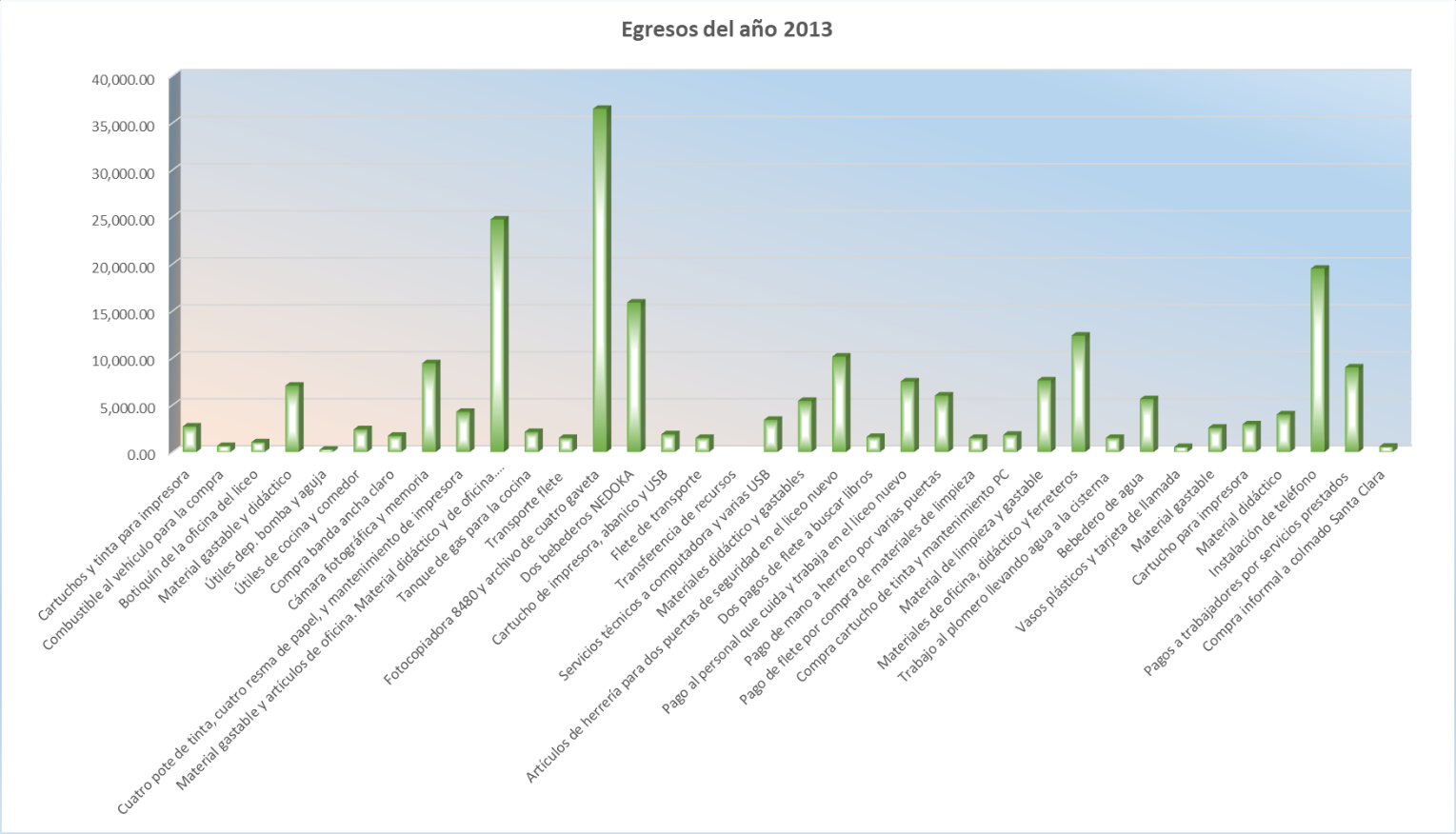 La gráfica de egresos del año 2013 ofrece una representación detallada y significativa de la distribución de gastos durante dicho periodo, lo que posibilita obtener una valiosa perspectiva sobre esta cuestión.Tabla V. Ingresos y egresos de año 2014.Grafica IV. Egresos del año 2014La gráfica de egresos correspondiente al año 2014 permite observar de manera detallada y significativa cómo se distribuyó el gasto durante ese periodo.Tabla VI. Ingresos y egresos del año 2015.Gráfica V. Egresos del año 2015La gráfica para el año 2015, muestra con detalle y relevancia la forma en que se distribuyó el dinero durante ese lapso.Gráfica VI. Egresos del año 2016La gráfica correspondiente al año 2016 permite observar con detalle y relevancia cómo se distribuyó el dinero durante ese periodo de tiempo.Tabla V. Ingresos y egresos del año 2017Gráfica VII. Egresos del año 2017 La gráfica referente al año 2016 detalla la distribución de dinero durante ese período.Gráfica VIII. Egresos del año 2018La representación gráfica del año 2018 posibilita una observación detallada y relevante sobre la distribución del dinero en ese lapso.Gráfica IX. Egresos del año 2019La representación gráfica de los gastos del año 2019 proporciona una perspectiva valiosa acerca de la distribución de los egresos durante ese tiempo.Tabla VI. Ingresos y egresos del año 2020Gráfica X. Egresos del año 2020La gráfica de gastos correspondiente al año 2020 presenta una representación minuciosa y relevante sobre cómo se distribuyeron los egresos durante ese período, lo cual muestra una perspectiva valiosa.Tabla VII. Ingresos y egresos del año 2021Gráfica XI. Egresos del año 2021La representación visual de los gastos del año 2021 ofrece una visión detallada y significativa acerca de cómo se distribuyó el dinero en ese período.Tabla VIII. Ingresos y egresos del año 2022Gráfica XII. Egresos del año 2022La gráfica de los egresos correspondientes al 2022 proporciona una muestra minuciosa y relevante acerca de la distribución del dinero durante ese lapso de tiempo.Tabla IX. Ingresos y egresos del año 2023Gráfico XIII. Egresos del año 2023La representación gráfica de los egresos del año 2023 exhibe un análisis detallado y significativo sobre cómo se gastó el dinero en ese período, lo que permite obtener una perspectiva precisa.IMPACTO DE LOS RECURSOS INVERTIDOSLa descentralización ha generado un impacto significativo en la mejora de los servicios educativos.  La inversión de recursos a través de transferencias a las autoridades regionales y locales ha permitido que las instituciones educativas cuenten con mayores recursos para la adquisición de materiales y equipos necesarios para el desarrollo de programas y actividades, sin duda alguna el centro Pedro Olivares Díaz no ha sido la excepción. La falta de recursos es un problema que puede afectar significativamente la calidad de la educación impartida en un centro educativo. La ausencia de los recursos de la descentralización era evidente, lo que generaba limitaciones en cuanto a los materiales y recursos necesarios para que el proceso educativo fuera efectivo, para que los estudiantes puedan aprender de manera adecuada. La falta de recursos repercutía negativamente en la adquisición de habilidades y conocimientos necesarios para que los estudiantes tengan éxito en sus estudios, en su vida en general y a su vez los desmotivaba. Es alentador saber que las condiciones en el centro educativo han mejorado significativamente.  La transferencia sistemática de recursos ha sido clave para asegurar que las necesidades básicas del centro sean cubiertas de manera efectiva.Las transferencias de recursos son un proceso por el cual los fondos son transferidos desde el MINERD a las entidades regionales, distritales y locales de manera sistemática y regular. Esta transferencia ha permitido que el centro educativo cuente con los recursos necesarios para mejorar la calidad de la educación impartida.Los recursos transferidos han permitido a la dirección del centro llevar a cabo una serie de mejoras en la infraestructura, lo que ha mejorado la calidad de la educación.  Es importante destacar que el proceso de transferencia de recursos ha sido fundamental para que el centro educativo pueda llevar a cabo actividades extracurriculares, eventos culturales, deportivos y sociales para los estudiantes, permitiendo que los estudiantes se involucren en actividades enriquecedoras fuera del aula, fomentando su creatividad, habilidades y desarrollo de los talentos.En definitiva, la transferencia sistemática de recursos ha sido un factor clave para mejorar significativamente las condiciones en el centro educativo. Los recursos transferidos han permitido mejorar la calidad de la educación, la infraestructura, ofrecer actividades extracurriculares, eventos culturales, deportivos y sociales para los estudiantes.Al inicio, el centro educativo estuvo marcado por una situación en la que los recursos eran adquiridos a través de las cuotas o aportes que los padres y representantes de los estudiantes realizaban, aunque esto sirvió para suplir algunas de las necesidades del centro, no era suficiente para cubrirlas todas, limitando así la calidad de la educación que se podía impartir.La situación cambió con la llegada de las transferencias de recursos por parte del MINERD. Estas transferencias, que son entregadas de manera sistemática y regular, han permitido al centro educativo contar con un mayor presupuesto que ha sido destinado a mejorar las condiciones de la institución y a garantizar una educación de calidad para los estudiantes.LECCIONES APRENDIDADASEn base a la información proporcionada, se puede decir que las cosas que se han hecho bien son la gestión y administración de los recursos, así como la búsqueda de alternativas para solventar las necesidades del centro educativo. En este sentido, la llegada de las transferencias de recursos por parte del MINERD ha permitido al centro educativo contar con un mayor presupuesto y destinarlo a la mejora de las condiciones del centro y la calidad de la educación.En cuanto a lo que se puede mantener, es importante seguir gestionando y administrando de manera eficiente los recursos para continuar mejorando las condiciones del centro educativo y garantizar una educación de calidad para los estudiantes tal como lo demanda nuestra sociedad.Después de recibir los fondos de descentralización, hemos notado una transformación significativa en nuestro centro. Uno de los cambios más notables ha sido la capacidad de resolver situaciones pequeñas que antes requerían la intervención de los padres de los estudiantes. Por ejemplo, hemos sido capaces de reparar puertas, pintar murales y construir paredes sin depender del dinero de los padres de los estudiantes. Gracias a la descentralización, el centro se mantiene limpio y podemos suplir nuestras necesidades de materiales de limpieza. También hemos sido capaces de construir tarimas y comprar equipos de sonido, lo que ha permitido que nuestros estudiantes participen en actividades y que los padres puedan asistir a ellas.Además, los maestros ahora pueden permitirse escribir en pizarras con crayones, en lugar de usar tiza. Se han suplido las necesidades básicas, como la compra de vasos y agua para los estudiantes durante la jornada extendida. También hemos realizado reparaciones eléctricas en el centro. En general, se han realizado muchas cosas gracias a la descentralización.Se presenta un informe a la APMAE y a los docentes sobre los cambios que hemos logrado con los fondos de descentralización.  Estamos agradecidos por los recursos y esperamos poder seguir mejorando nuestro centro educativo en el futuro.PROYECCIONESEstas son importantes en la descentralización porque permiten planificar el uso de los recursos financieros de manera eficiente. Al hacer proyecciones, se pueden identificar las necesidades del centro educativo a corto, mediano y largo plazo, estableciendo objetivos claros que permitan alcanzar un mejor nivel de educación.  También son útiles para asegurarse de que los recursos se utilicen de manera efectiva y responsable, evitando así la malversación de fondos. Además, pueden ayudar a los líderes del centro educativo a establecer prioridades y tomar decisiones informadas sobre cómo asignar los recursos disponibles.En tal sentido como centro nos hemos planteado las siguientes proyecciones:Continuar mejorando las condiciones del centro educativo: Es importante seguir invirtiendo en la mejora de las instalaciones, equipos y materiales educativos y garantizar que el centro educativo tenga todo lo necesario para brindar una educación de calidad.Capacitar a profesores en el área de informática: nos referimos a brindarles la formación y las habilidades necesarias para que puedan enseñar de manera efectiva las habilidades informáticas a sus estudiantes. Esto incluye la enseñanza de la informática básica, como la comprensión de los conceptos básicos de la tecnología, el uso de herramientas informáticas como procesadores de texto, hojas de cálculo y software de presentación, así como la programación y el desarrollo de software. Los profesores capacitados en el área de informática también pueden ayudar a sus estudiantes a comprender la importancia de la seguridad cibernética, el uso responsable de la tecnología y la privacidad en línea. Esta capacitación no solo es importante para garantizar que los estudiantes tengan las habilidades informáticas necesarias para prosperar en un mundo cada vez más tecnológico, sino también para ayudar a los profesores a integrar la tecnología en su enseñanza y crear una experiencia educativa más atractiva y efectiva.Continuar incentivando la participación de los padres de familia: Es necesario fomentar la participación de los padres de familia en las actividades escolares y en la toma de decisiones para fortalecer la comunidad educativa y asegurar que los estudiantes reciban un apoyo integral.Libertad de manejo de fondos: nos referimos a que se permita mayor libertad y capacidad a los directores y el equipo financiero para administrar los recursos de manera eficiente y cubrir las necesidades básicas del centro educativo. También podría haber una búsqueda de otras fuentes de ingresos para el centro educativo, lo que permitiría contar con más recursos y mejorar las condiciones de los estudiantes y docentes. En general, la proyección es seguir mejorando el centro educativo y la calidad de la educación para los estudiantes.Otras proyecciones a largo plazo son:Instalación de cámaras de seguridad.Construcción de un baño para los estudiantes después de educación física.Colocación de alambre trinchera en todo el perímetro de las paredes.Compra de un equipo de sonido con amplificación.Construcción de un parque recreativo debajo de los árboles en una zona específica.Elaboración de huerto. En resumen, las proyecciones son esenciales en el proceso de descentralización porque permiten una gestión más eficiente y transparente de los recursos financieros y contribuyen a mejorar la calidad de la educación en el centro educativo.CITAS Y REFERENCIAS BIBLIOGRÁFICAS Ley de Educación 66-97 de la República Dominicana (1997). Disponible en: http://www.diputados.gob.do/Transparencia/LeyesReferencias/Ley%2066-97%20Educaci%C3%B3n.pdfSantos Guerra, M. A. (2008). La gestión educativa descentralizada en América Latina: ¿Una respuesta adecuada a los retos de la educación del siglo XXI. Revista Mexicana de Investigación Educativa, 13(38), 423-449.Ordenanza N° 02/2008. Reglamento de las Juntas DescentralizadasMinisterio de Educación (2009). La descentralización educativa en la República Dominicana: análisis y propuestas para su fortalecimiento. Santo Domingo: Autor.Constitución de la República Dominicana (2015). Disponible en: https://www.oas.org/juridico/mla/sp/dom/sp_dom-int-text-const.pdfANEXOS 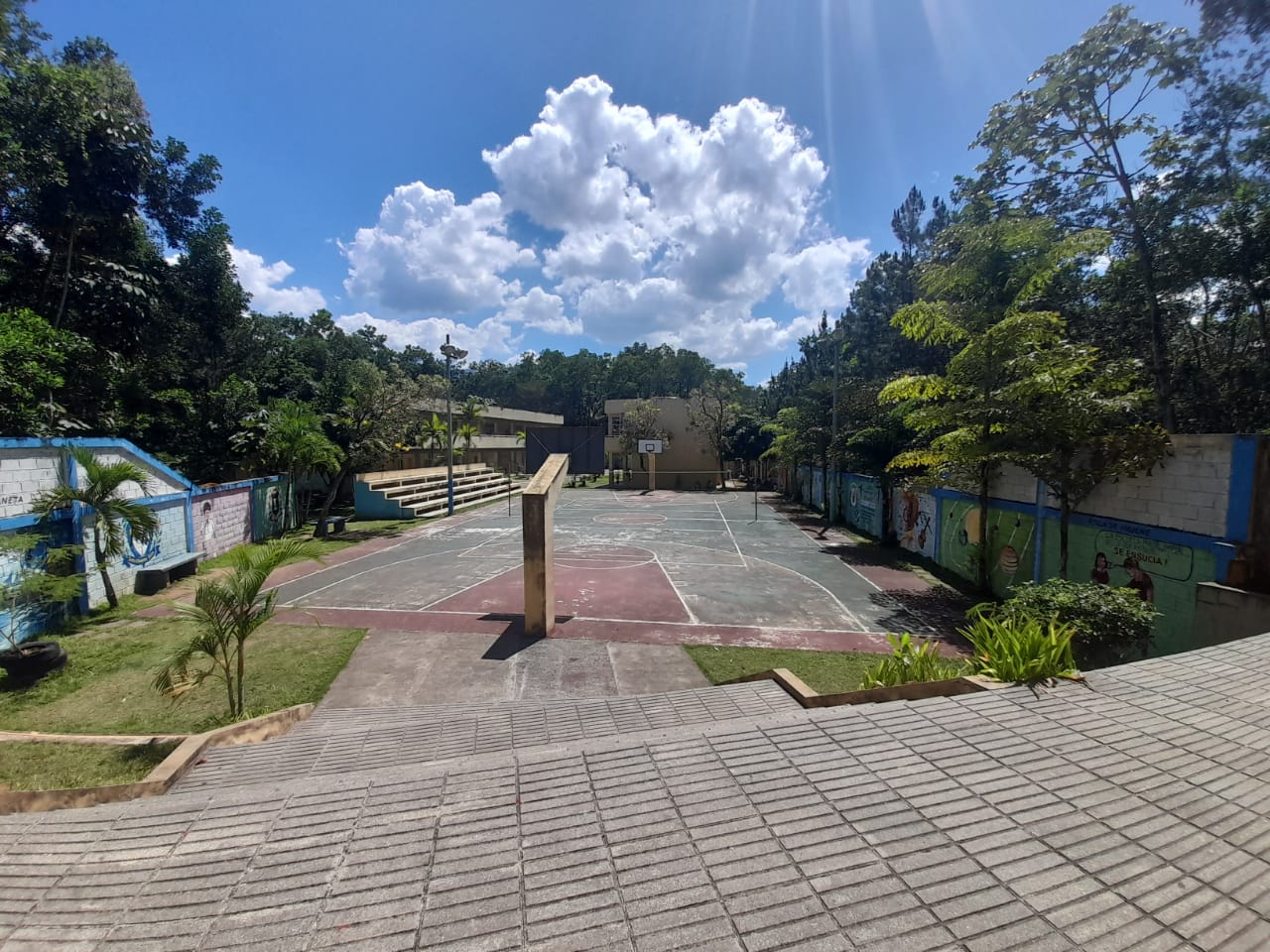 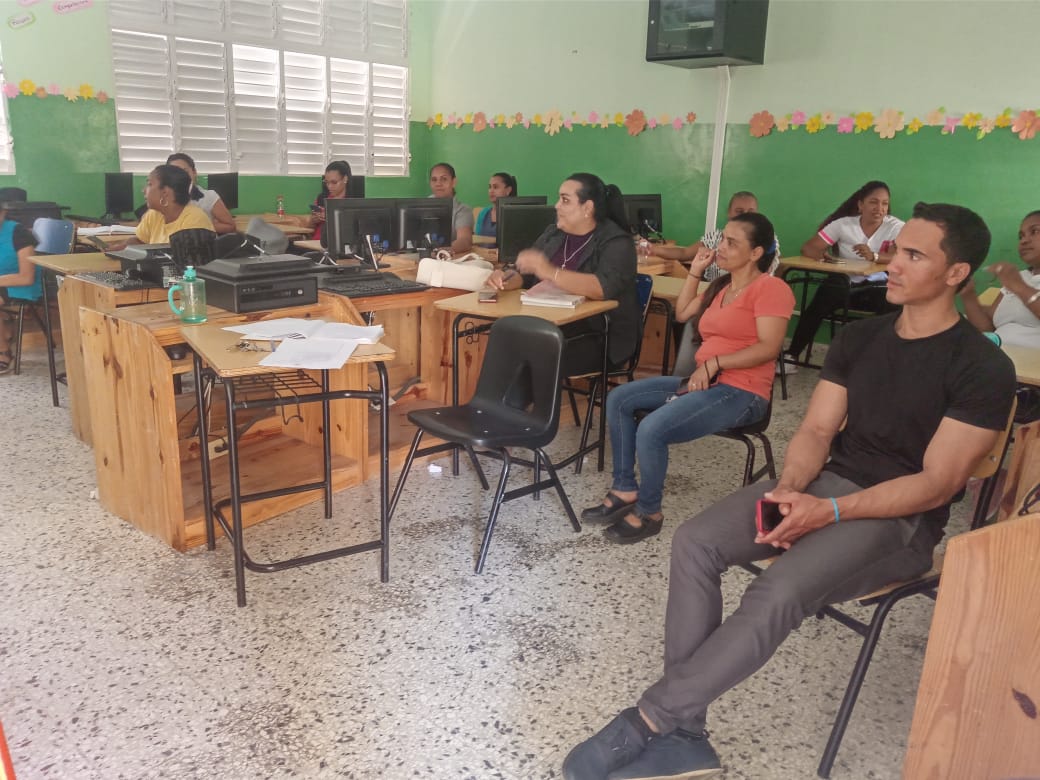 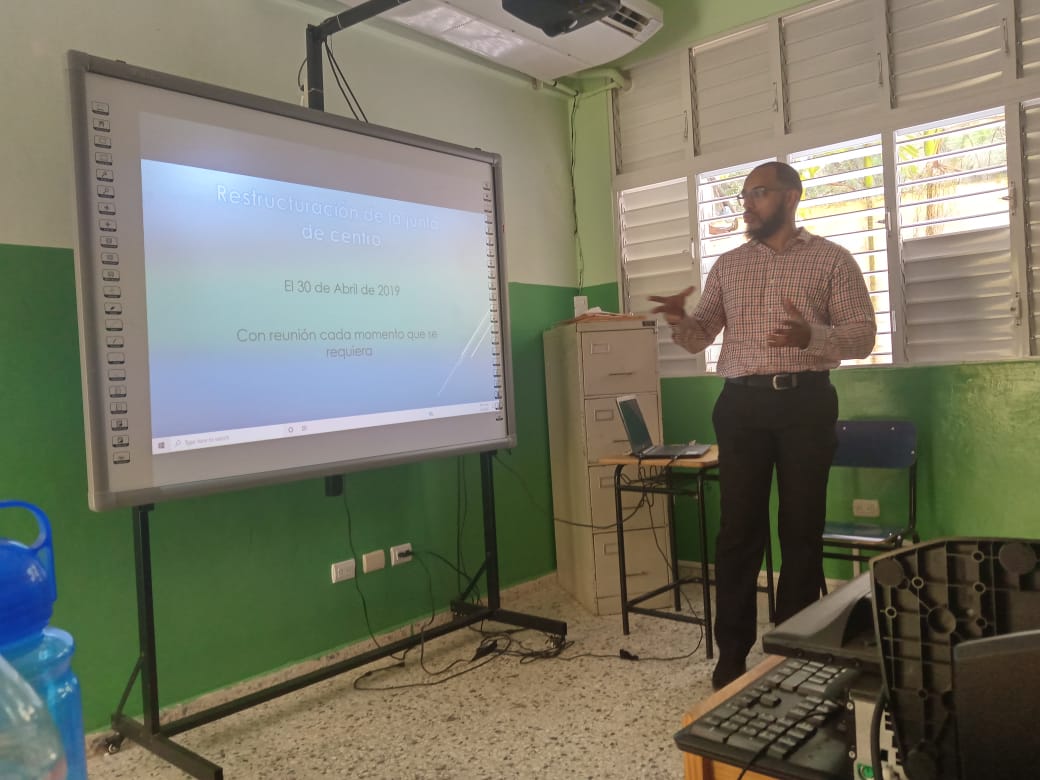 Rendición de cuenta de los egresos e ingresos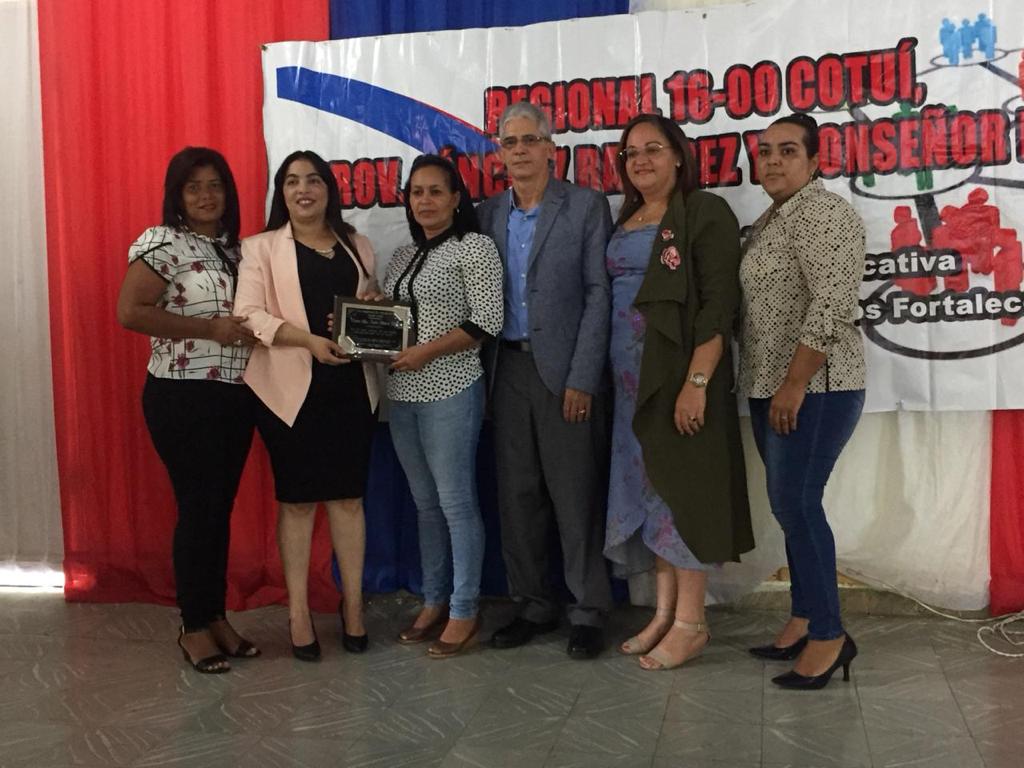 Premio por buen manejo de los ingresos e egresos.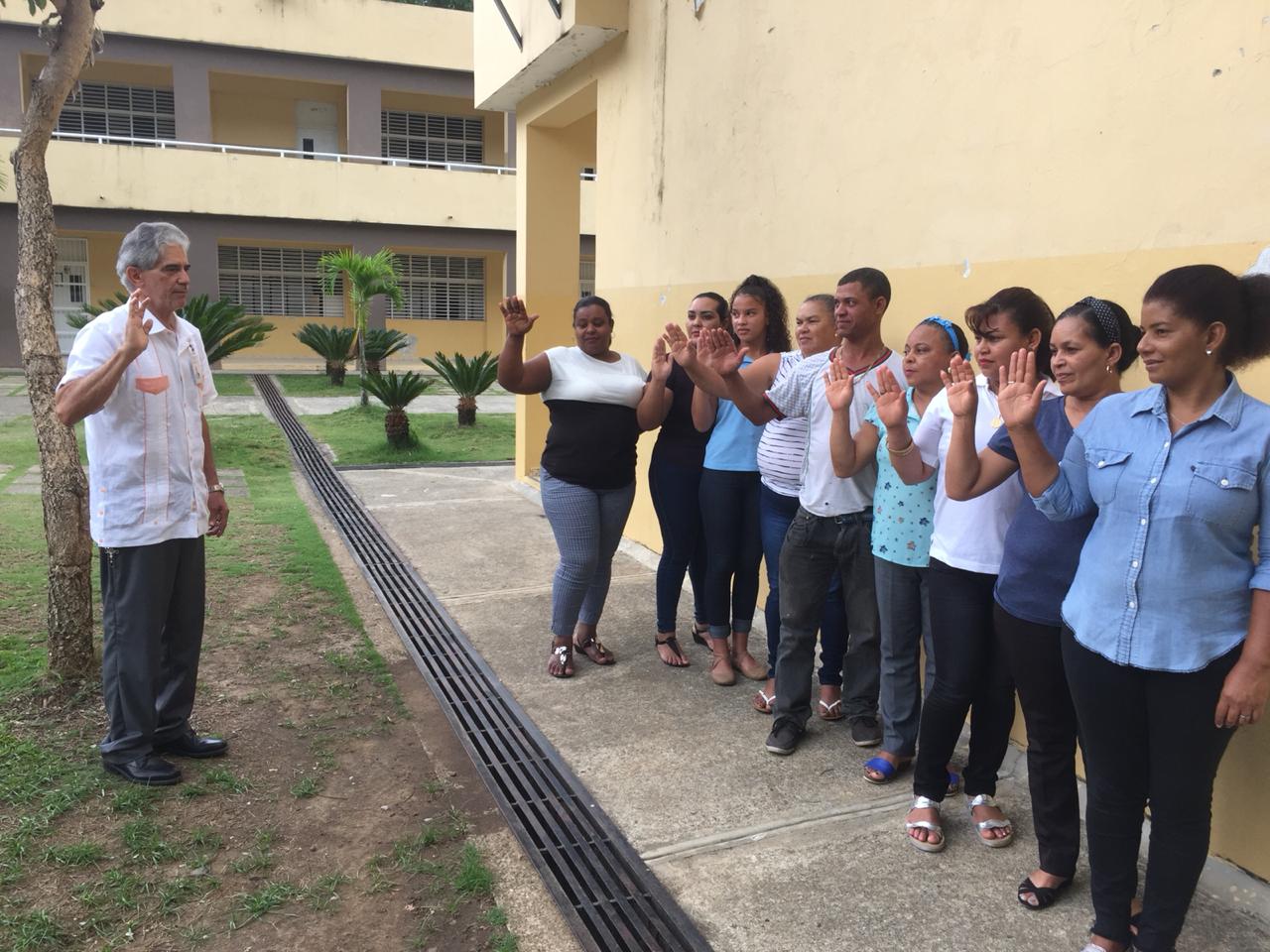 Juramentación de una junta de centro. Primeros miembros de la junta de centro.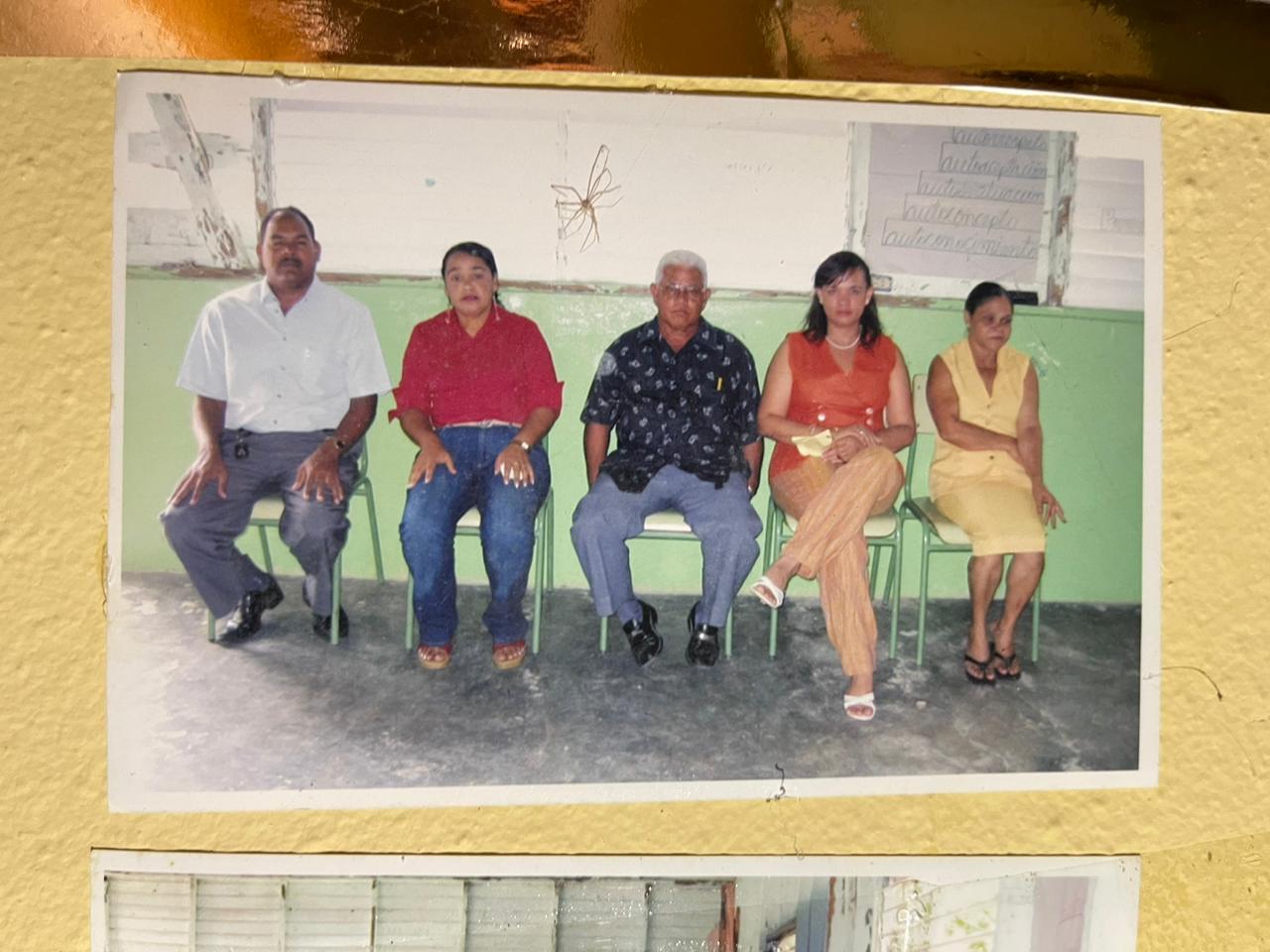 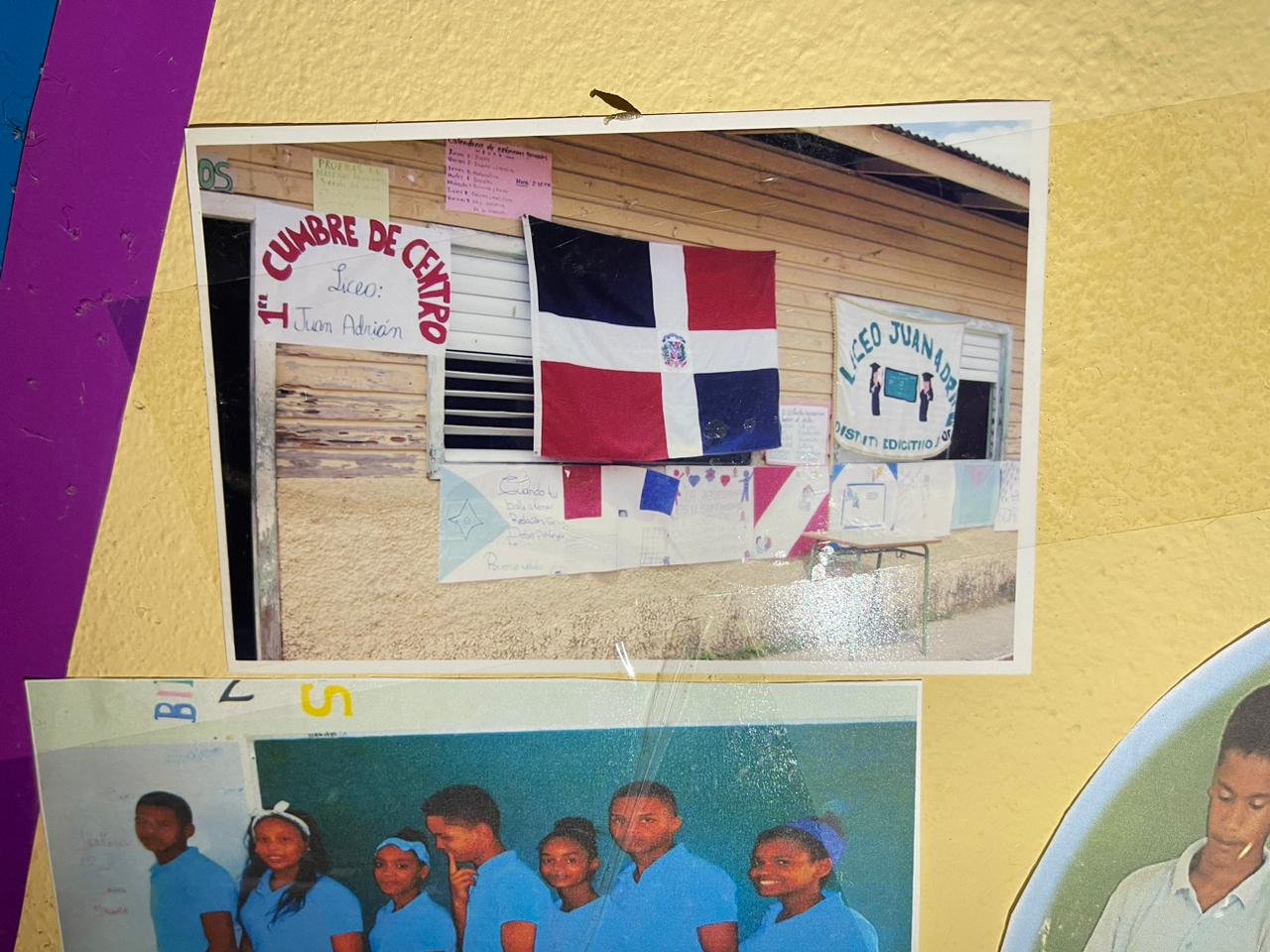 Infraestructura donde se originó la primera junta de centro.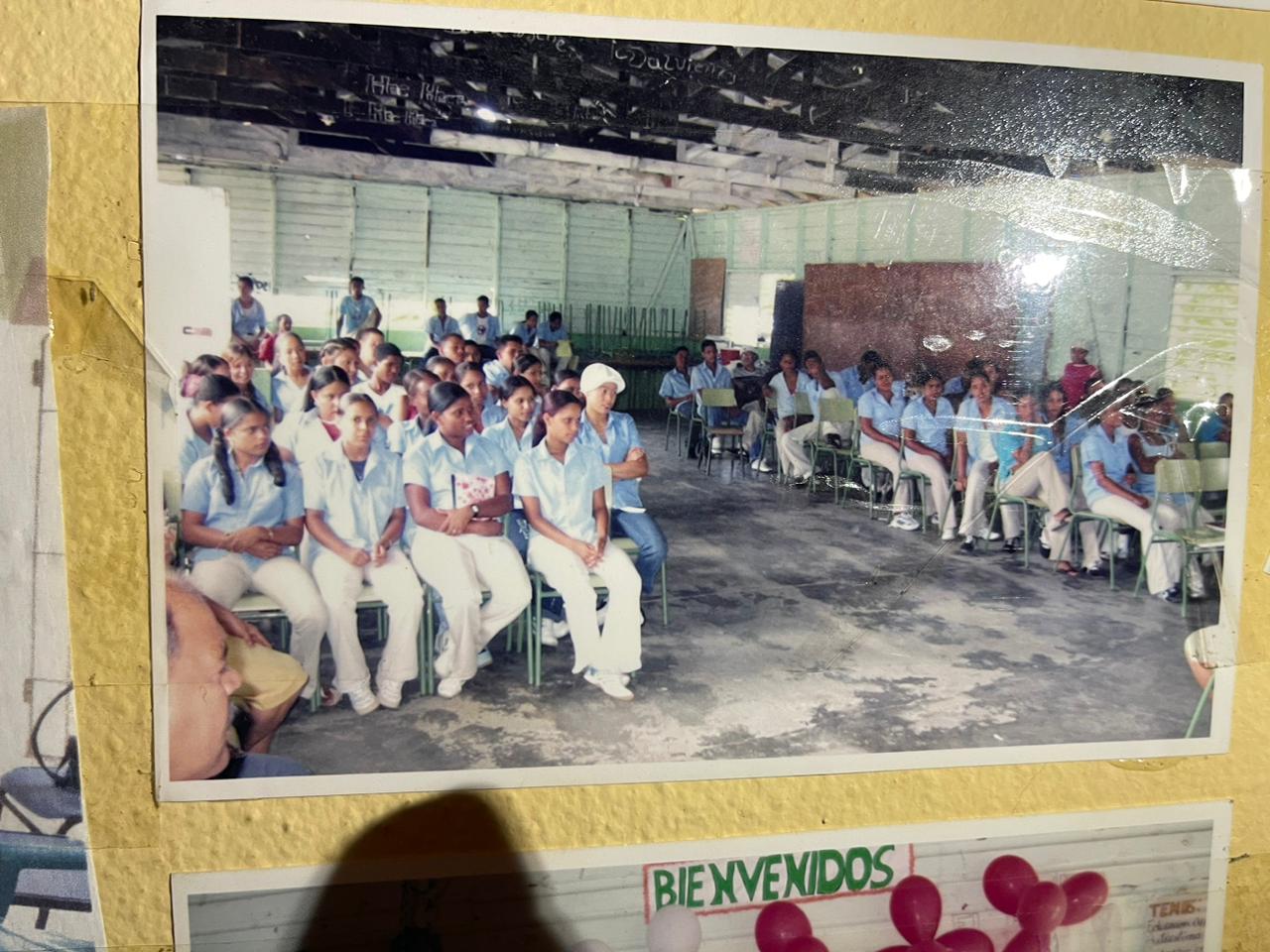 Salón de actos del antiguo plantel, antes de la descentralización.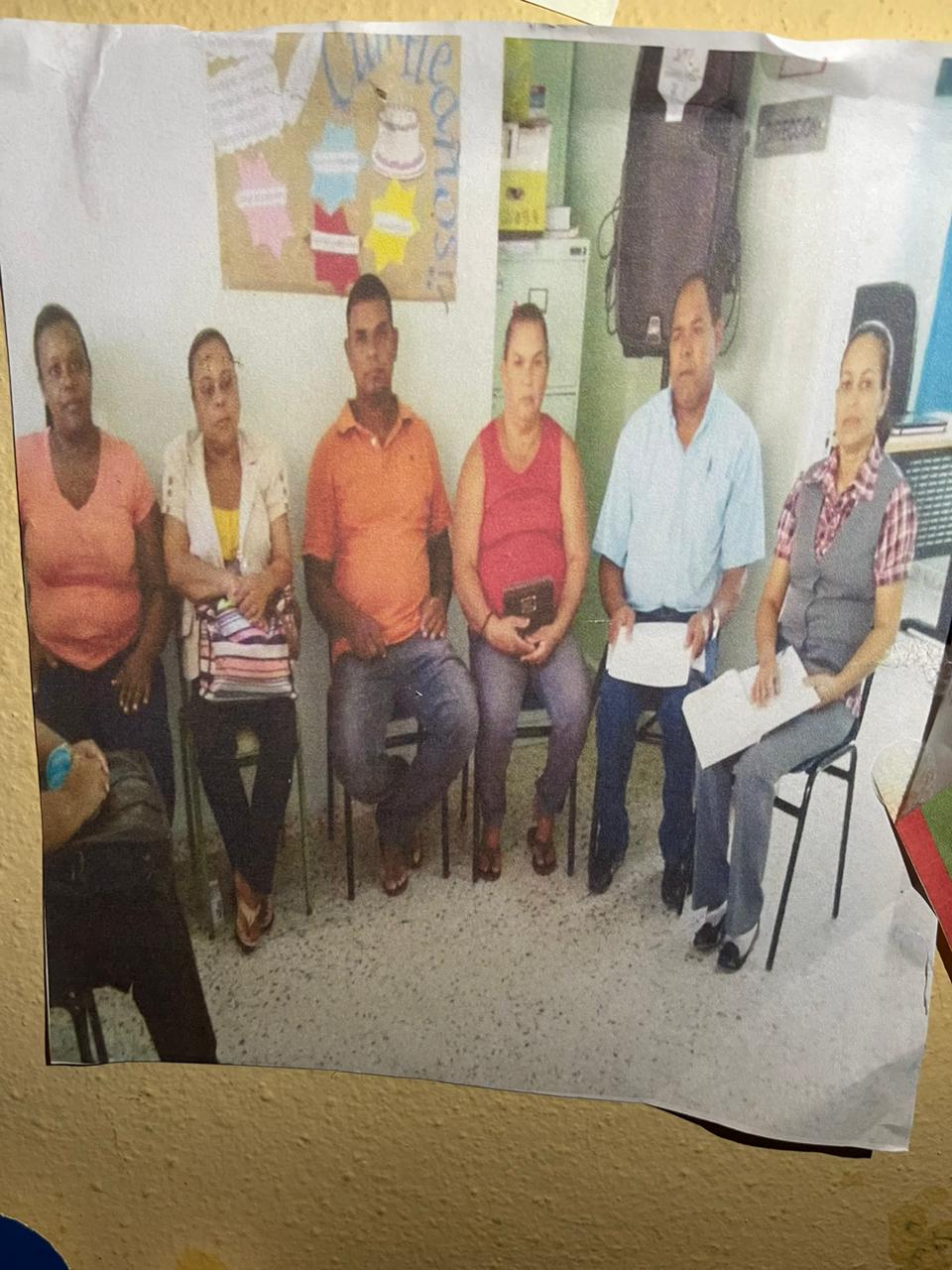 	Reunión junta de centro.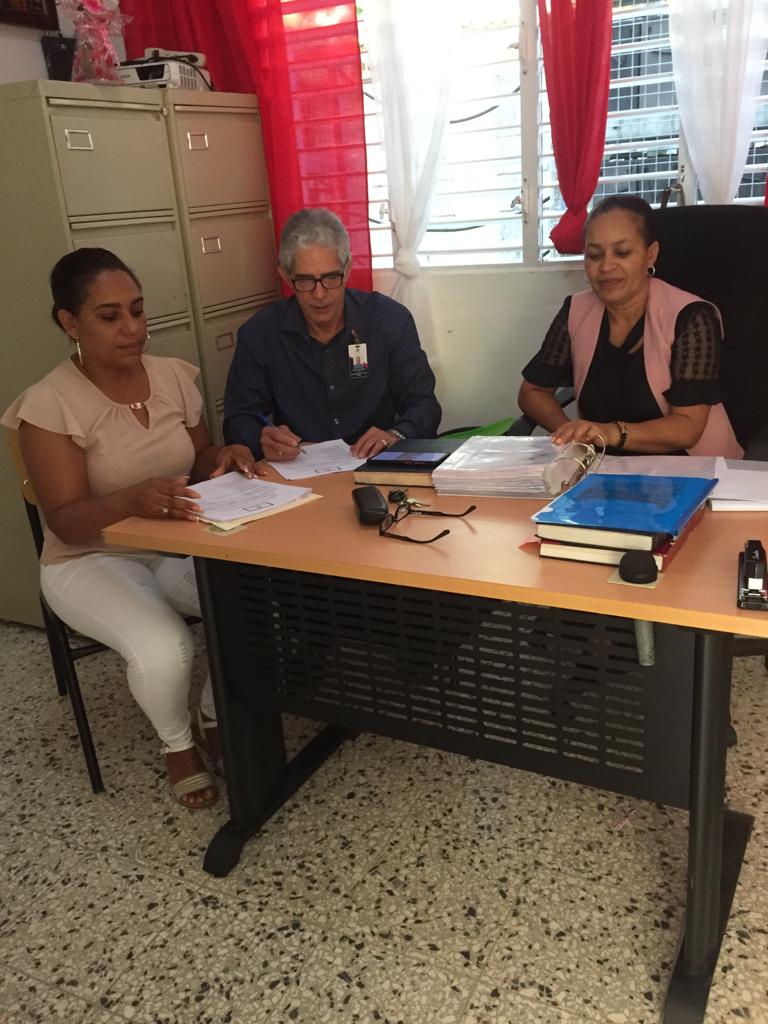 Monitoreo realizado por el Técnico Distrital de Descentralización al Comité Financiero de la Junta de Centro Educativo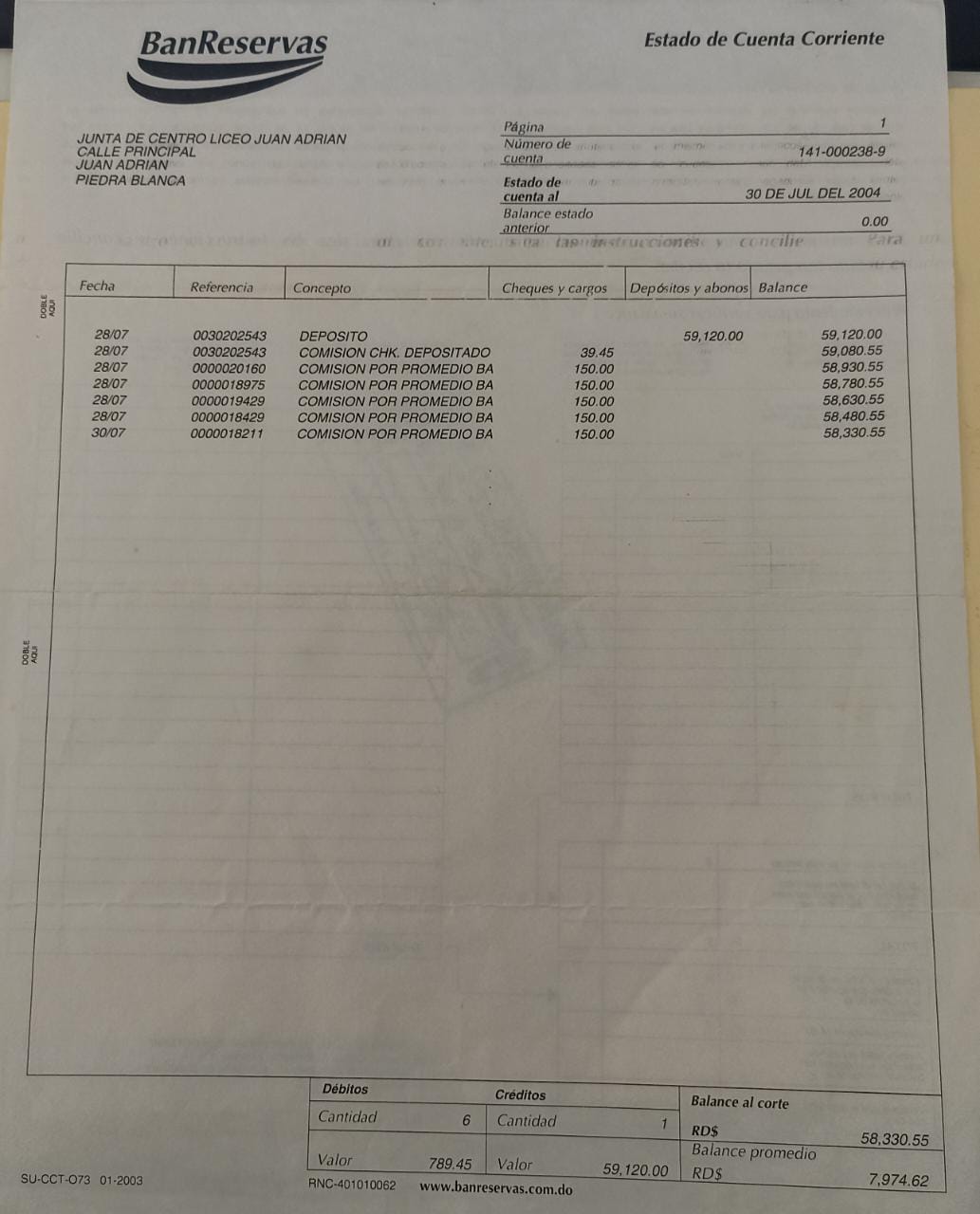 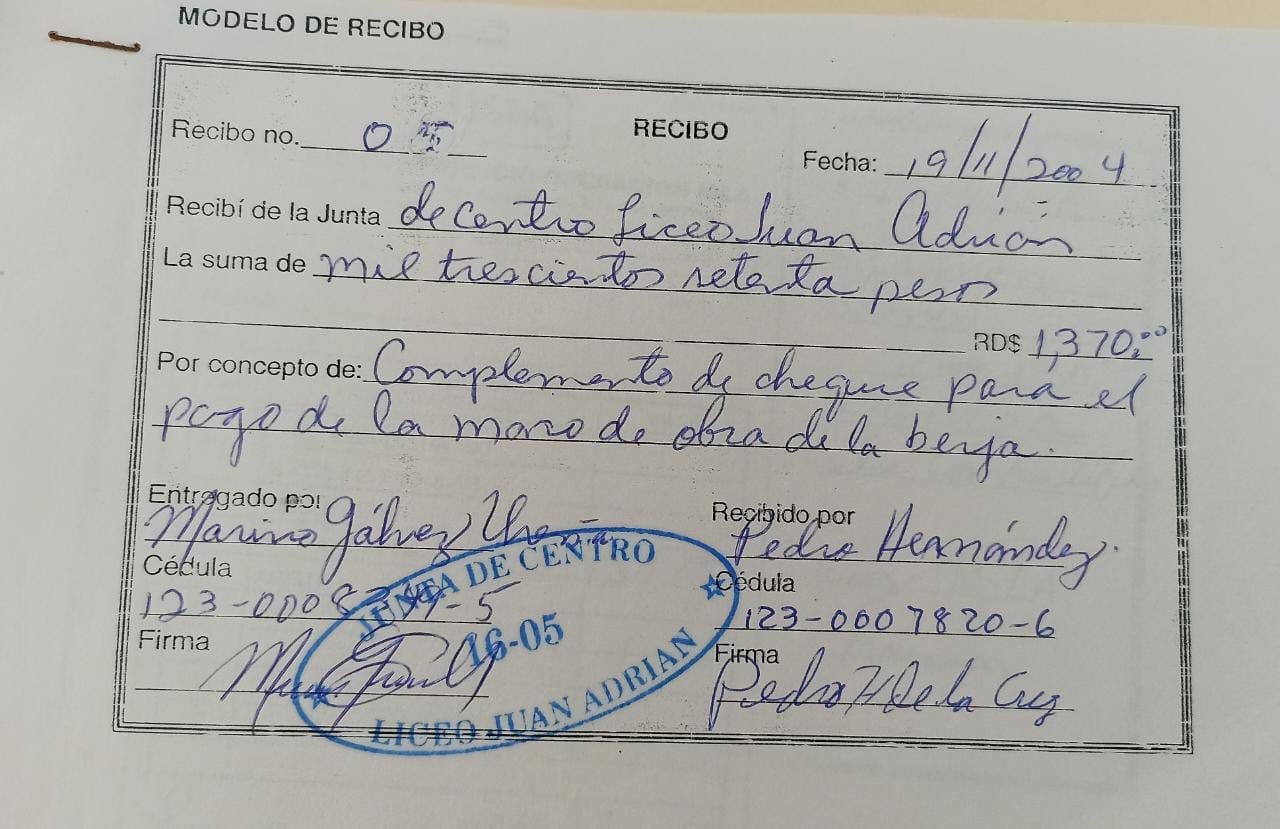 Recibo de un pago.CARGO:SECTOR QUE REPRESENTANOMBRE(S) Y APELLIDO(S)PRESIDENTE(A)Director(a) del Centro EducativoJuana De Jesús SotoSECRETARIO(A)Representante elegido por la Sociedad CivilMaría Altagracia Arciniega AlmonteTESORERO(A)Representante de la APMAEYesenia Rodríguez ReyesMIEMBRORepresentante de los docentes, elegidos por los docentesMaría Paulina Alberto SuárezMIEMBRORepresentante de los docentes, elegidos por los docentesCesarina De La Cruz TejedaMIEMBRORepresentante Docente, elegido por la APMAEOrquídea Santiago PujolsMIEMBRORepresentante de la APMAEHéctor Enrique Pimentel VizcainoMIEMBRORepresentante elegido por la Sociedad CivilVirginia Olivo CruzMIEMBRORepresentante EstudiantilRossely De Los Santos PeñaFechaNº Doc.ConceptoIngresosEgresosBalance28 de Julio30202543Depósito cuenta corriente59,120.0059,120.0029 de Julio18429Recargos bancarios 789.4558,330.5514 de Sept.00133Impresión de chequera3,150.0055,180.5522 de Sept.001Creación de fondos para gastos administrativos3,000.0052,180.5529 de Oct.002Compra de artículos ferreteros para el arreglo de la oficina.1,240.0050,940.0501 de Nov.003Compra de materiales didácticos7,150.0043,790.0501 de Nov.004Compra de lámina de Ciencias de la Naturaleza2,000.0041,790.0504 de Nov.005Computadora completa y mesa31,065.0010,725.0508 de Nov.006Barra para protección de la dirección5,720.005,005.0513 de Nov.007Mano de obra para la construcción de las verjas de protección de la dirección. 3,630.001,375.0516 de Nov.0004110157Aviso de débito1,302.0073.0516 de Nov.002/007Pago impuesto 0.15%73.050.00Total de ingresos59,120.00Total de egresos59,120.00Balance0.00FechaNº Doc.ConceptoIngresosEgresosBalance25 de Abril33069438Depósito en la cuenta corriente44.000.0044.000.0008 de Mayo008011Fondos para los gastos administrativo3,000.0041,000.0008 de Mayo009012Combustibles para buscar cotizaciones400.0040,600.0013 de Mayo0100010Compra de un televisor Dewoo y DVD/VHS Samsung19,360.0021,240.0013 de Mayo0110011Compra de materiales gastables y  didácticos8,452.5012,787.5013 de Junio0121903Reparación y actualización de la computadora3,100.009,687.5018 de Junio Comisión por depósito de cheque29.359,658.1518 de JunioPago de impuesto 0.15 %51.479,606.6817 de agosto013339298Compra de materiales diversos3,904.505,702.1814 de Sept.014017Creación de fondos para gastos administrativos3,000.002,702.1814 de Sept.015367020Compra de un abanico de techo1,995.00707.1814 de Sept.015367020Pago de impuestos 0.15%05.86701.3214 de Sept.0014Pago de impuestos 0.15%04.50696.8215 de Sept.0015Pago de impuestos 0.15%2.99693.8329 de Sept.00022485Comisión por manejo de cuenta100.00593.8329 de Sept.00022486Comisión por promedio BA150.00444.8331 de Oct.00020419Comisión por manejo de cuenta100.00343.8331 de Oct.00020420Comisión por promedio de BA150.00193.8330 de Nov.3000017938Comisión por manejo de cuenta100.0093.8301 de Dic.00017939Comisión por promedio de BA93.830.00Total de ingresos44,000.00Total de egresos44,000.00Balance0.00FechaNº Doc.ConceptoIngresosEgresosBalance15 de MayoDesembolso de descentralización MINERD16,160.0016,160.0024 de Mayo84126Fotocopia de los exámenes1,691.0014,469.0024 de Mayo2489Dos resma de papel 8 1/2 x 14 mm480.0013,989.0011 de Junio200746525Regleta y extensión eléctrica 1931.0012,058.0015 de Junio06651714Compra de una impresora Canon MP280 y una memoria8,088.003,970.0028 de AgostoFotocopias 227.003,743.0028 de AgostoPrint max S. y accesorios de computadora e informática2,262.001,481.0029 de Agosto001Mano de obra en arreglo de verja en la oficina 1,400.0081.00Total de ingresos16,160.00Total de egresos16,079.00Balance81.00Segunda transferencia de recursos correspondiente al mes de Septiembre del 2012Segunda transferencia de recursos correspondiente al mes de Septiembre del 2012Segunda transferencia de recursos correspondiente al mes de Septiembre del 2012Segunda transferencia de recursos correspondiente al mes de Septiembre del 2012Segunda transferencia de recursos correspondiente al mes de Septiembre del 2012Segunda transferencia de recursos correspondiente al mes de Septiembre del 201220Transferencia de recursos25,623.0025,704.0021200801711Material gastable de oficina10,257.0115,446.9921002Acarreo desde Bonao a Juan Adrián1,500.0013,946.9925213530Material de limpieza y cocina4,828.009,118.9925003209Materiales didácticos y gastables6,806.002,312.9925003Acarreo desde Bonao a Juan Adrián1,500.00812.9926000867Farmacia773.0039.99Total de ingresos25,707.00Total de egresos25,664.01Balance39.99Tercera transferencia de recursos correspondiente al mes de Diciembre del 2012Tercera transferencia de recursos correspondiente al mes de Diciembre del 2012Tercera transferencia de recursos correspondiente al mes de Diciembre del 2012Tercera transferencia de recursos correspondiente al mes de Diciembre del 2012Tercera transferencia de recursos correspondiente al mes de Diciembre del 2012Tercera transferencia de recursos correspondiente al mes de Diciembre del 20121100344Transferencia de recursos25,237.7825,277.7711066551745Cartuchos de tinta para impresora y un UPS3,828.0021,449.7713004Trabajo de herrería en la puerta vehicular2,200.0019,249.771403614Material gastable y de informática5,265.0013,984.771406651750Material de limpieza4,176.009,808.7714Material de cocina y deportes3,040.006,768.7714Artículos de cocina y cerradura3,609.653,159.2215Flete de vehículo para hacer compras2,001.001,158.2215Agua UNAD1,160.00-1.78FechaConceptoIngresosEgresosBalance05 de AbrilTransferencia de recursos25,248.6325,248.6309 de AbrilCartuchos y tinta para impresora2,714.0022,534.6309 de AbrilCombustible al vehículo para la compra640.0021,894.6309 de AbrilBotiquín de la oficina del liceo1,025.0020,869.6309 de AbrilMaterial gastable y didáctico7,058.6513,810.9809 de AbrilÚtiles dep. bomba y aguja241.9513,569.0309 de AbrilÚtiles de cocina y comedor2,413.4011,155.6306 de Febr.Compra banda ancha claro1,722.009,433.6309 de AbrilCámara fotográfica y memoria9,435.00-1.37Total de ingreso25,248.63Total de egresos25,250.00Saldo insoluto-1.3731 de MayoTransferencia de recursos96,865.4996,865.4906 de JunioCuatro pote de tinta, cuatro resma de papel, y mantenimiento de impresora4,275.0092,589.4914 de JunioMaterial gastable y artículos de oficina. Material didáctico y de oficina. Material didáctico y pizarra24,732.0067,857.4914 de JunioTanque de gas para la cocina2,130.0165,727.4814 de JunioTransporte flete 1,500.0064,227.4824 de JunioFotocopiadora 8480 y archivo de cuatro gaveta36,500.0027,727.4824 de JunioDos bebederos NEDOKA15,900.0011,827.4824 de JunioCartucho de impresora, abanico y USB1,888.009,939.4824 de JunioFlete de transporte1,500.008,439.4826 de JulioTransferencia de recursos95,118.89103, 559.3727 de AgostoServicios técnicos a computadora y varias USB3,422.00100,137.3727 de AgostoMateriales didáctico y gastables5,440.2994,697.0816 de Sep.Artículos de herrería para dos puertas de seguridad en el liceo nuevo10,146.3984,550.6926 de Sep.Dos pagos de flete a buscar libros1,600.0082,950.692 de  Oct.Pago al personal que cuida y trabaja en el liceo nuevo7,500.0075,450.6910 de  Oct.Pago de mano a herrero por varias puertas6,000.0069,450.6911 de  Oct.Pago de flete por compra de materiales de limpieza1,500.0067,950.6911 de  Oct.Compra cartucho de tinta y mantenimiento PC1,829.0066,121.6911 de  Oct.Material de limpieza y gastable7,615.0058,506.6911 de  Oct.Materiales de oficina, didáctico y ferreteros12,374.0446,132.6512 de  Oct.Trabajo al plomero llevando agua a la cisterna 1,500.0044,632.6507 de Nov.Bebedero de agua 5,625.0039,007.6512 de Nov.Vasos plásticos y tarjeta de llamada525.0038,482.6512 de Nov.Material gastable2,580.0035,902.6512 de Nov.Cartucho para impresora2,950.0032,852.6512 de Nov.Material didáctico4,000.0028,952.6511 de Dic.Instalación de teléfono19,500.009,452.6515 de Dic.Pagos a trabajadores por servicios prestados 9,000.00452.6504 de Dic.Compra informal a colmado Santa Clara560.00-107.35FechaConceptoIngresosEgresosBalance14 de EneroTransferencia de recursos95,135.0095,135.0014 de EneroBalance anterior-107.3595,027.9515 de EneroArtículo de cocina4,393.0090,634.6515 de EneroMaterial gastable y de oficina15,176.0075,458.6515 de EneroMaterial de limpieza y de baño20,378.6055,080.0515 de EneroFlete a chofer1,500.0053,580.0520 de EneroAgua manantiales5,850.0047,730.0504 de EneroCartucho de tinta1,534.0046,196.0523 de EneroRecarga a teléfono 500.0045,696.0503 de Feb.Pago a plomero 1,500.0044,196.0507 de Feb.Articulo farmacéutico1,585.0042.611.0507 de Feb.Artículo de cocina y cortina850.0041,761.0507 de Feb.Material didáctico gastable de oficina29,787.0011,974.0511 de Feb.Logo del club deportivo del liceo 944.0011,030.057 de Feb.Flete de vehículo1,300.009,730.0512 de Feb.Materiales de limpieza4,554.805,175.2512 de Feb.Tubo PBC y de cortina648.004,527.2514 de Feb.Pago a un electricista por servicios prestados550.003,977.2514 de Feb.Pago de factura de agua4,000.00-22.75Total de ingreso95,135.00Total de egreso95,157.75Saldo insoluto-22.7507 de AbrilTrasferencia de recurso88,254.0088,254.0007 de AbrilRecarga telefónica 500.0087,754.0007 de AbrilMateriales de limpieza7,469.4080,284.614 de AbrilCerradura Puerta dirección839.0079,445.614 de AbrilExprimidores suape5,000.0074,445.628 de AbrilPieza de impresora7,500.0066,945.629 de AbrilMaterial de limpieza y vaso1,420.0065,525.615 de JulioCartucho y arreglo de impresora1,947.0063,578.621 de JulioTinta, cable de video, arreglo CPU y memoria 1 gb4,858.0058,720.622 de JulioPago a digitadora1,000.0057,720.622 de JulioServicios prestados6,000.0051,720.622 de JulioMateriales didácticos6,000.0045,720.630 de JulioSoporte para la TV2,595.0043,125.631 de JulioPodadora eléctrica y bomba sumergible8,894.7435,230.8608 de AgostoCuatro potes de tintas2,360.0031,870.8608 de AgostoAlambres y tomacorrientes2,335.0029,535.8611 de AgostoEquipo de sonidos14,970.0014,565.8611 de AgostoMaterial gastable7,274.007,291.8611 de AgostoCable y plo de bocina1,000.006,291.8611 de AgostoPago de flete1,000.005,291.8625 de AgostoPago de servicios a un técnico electricista2,000.003,291.8625 de AgostoCompra a Santa Clara486.002,805.8625 de AgostoCompra a Santa Clara336.002,469.8625 de AgostoAgua Cumbre Nevada2,469.860.0006 de Oct.Transferencia de recursos59,000.0059,000.0006 de Oct.Productos farmacéuticos2,948.6156,051.3906 de Oct.Material gastable didáctico y de oficina19,023.0037,028.3906 de Oct.Computadora compl. 9,100.0027,920.3906 de Oct.Recarga claro700.0027,228.3906 de Oct.Flete para transportar las compras 1,500.0025,728.3906 de Oct.Materiales de limpieza y aseo. Relleno de tonel y cartuchos, cabezal de impresora21,169.204,559.1914 de Oct.Servicios técnicos a computadora4,897.00-337.8112 de Nov.Transferencia de recursos29,454.0029,117.0024 de Nov.Agua UNAD4,000.0025,117.0010 de Dic.Print Max.4,888.0020,227.0018 de Dic.Materiales de limpieza 9,440.0010,785.0018 de Dic.Recarga de claro1,000.009,785.0008 de Enero 2015Flete a Santo Domingo buscar utensilios de cocina.Material gastable y de oficina.Recarga claro.9,785.000.00FechaConceptoIngresosEgresosBalance25 de JunioTransferencia de recursos98,601.0098,601.0002 de JulioArreglo de impresora9,000.0089,601.0002 de JulioMaterial de limpieza y aseo 10,047.779,553.306 de JulioCompra de hierro para cuatro puertas14,150.0065,403.306 de JulioMateriales de limpieza11,859.0053,544.310 de JulioPago de pasajes a estudiantes (pend.) 1,500.0052,044.310 de JulioPago de pasajes a estudiantes  700.0051,344.321 de JulioCompra de agua3,175.0048,169.321 de JulioFlete para transportar compra1,425.0046,744.314 de JulioMano de obra para reparar cuatro puerta8,400.0038,344.314 de JulioMano de obra para electricista1,900.0036,444.321 de JulioMateriales gastables y de oficina16,092.0020,352.321 de JulioPintura y utensilios de pintar y cerraduras, candados, alambre eléctricos y bombillas19,315.001,037.328 de JulioRecarga de minutos claro1,000.0037.310 de Sept.Transferencia de recursos98,691.6598,691.6510 de Sept.Materiales de limpieza14,124.684,567.0502 de Oct. Materiales de higiene y otros11,292.0677,274.4524 de Nov. Servicio técnico2,832.0070,442.4524 de Nov. Materiales relacionados con informática10,054.0060,388.4524 de Nov. Mano de obra a herrero2,000.0058,388.4524 de Nov. Pago teléfono del centro1,500.0056,888.4524 de Nov. Compra de tela para cortina 2,640.0054,2488.4524 de Nov. Pago de pasaje a estudiantes 1,640.0052,608.4524 de Nov. Pago de flete1,990.0050,618.4524 de Nov. Pago factura de agua UNAD. 7,050.0043,568.4511 de Dic.Compra de materiales ferreteros 12,569.0030,999.4524 de Nov.Compra proyector28,500.002,499.4511 de Dic.Artículos eléctricos 2,525.00-25.5517 de Dic.Transferencia de recursos98,691.6598,691.6517 de Dic.Pago de pasaje, teléfono del centro4,000.0094,691.6517 de Dic.Compra de laptop35,400.0059,291.6517 de Dic.Materiales gastables y didácticos 13,894.0845,397.5717 de Dic.Relleno de toner y fotocopiadora 1,652.0043,745.5717 de Dic.Servicio técnico 944.0042,801.57Ingresos y egresos del año 2016Ingresos y egresos del año 2016Ingresos y egresos del año 2016Ingresos y egresos del año 2016Ingresos y egresos del año 201619 de Feb.Materiales de limpieza y aseo21,025.0321,756.2726 de Sept.Materiales didácticos y gastables 6,001.0015,755.2721 de JulioÚtiles de uniforme y servicios técnicos 12,154.003,601.2726 de Sept.Pago de agua UNAD3,601.270.00FechaNº Doc.ConceptoIngresosEgresosBalance28 de AbrilTransferencia de recurso 20,124.7020,124.7028 de Abril005318Material de limpieza2,613.7017,511.0028 de Abril005320Equipo informática6,000.0011,511.0028 de Abril005321Material didáctico 3,811.007,700.0028 de Abril005322Agua de vida UNAD7,700.000.0028 de AbrilTransferencia de recurso89,143.0189,143.0128 de Abril005324Pago de teléfono y pasaje 2,400.0086,743.0112 de Junio005530Flete a buscar equipo de música3,000.0083,743.0112 de Junio005527Material de limpieza7,375.0076,368.0112 de Junio005528Materiales eléctricos 3,788.9972,579.0212 de Junio005529Materiales didácticos y de oficina11,370.0061,209.0225 de Julio005704Pasaje y teléfono 3,000.0058,209.0225 de Julio005704Calculadoras 2,355.0055,854.0225 de Julio005705Útiles Inf.12,626.0043,228.0225 de Julio005706Agua UNAD5,850.0037,378.0209 de Agosto005707Toner fotocopiadora 6,726.0030,652.0230 de Agosto005804Útiles de cocina 9,580.0121,072.0130 de Agosto005897Materiales didácticos 11,140.009,932. 0130 de Agosto005898Pasaje y teléfono 3,000.006,932.0120 de Sept.005982Mano de obra4,100.002,832.0120 de Sept.008983Informática 2,832.000.0109 de Nov.Transferencia de recursos30,100.0030,100.0009 de Nov.006104Materiales de limpieza 9,350.7520.729.2506 de Dic.006171Arreglo de impresora9,964.0010,785.25Ingresos y egresos del año 2018Ingresos y egresos del año 2018Ingresos y egresos del año 2018Ingresos y egresos del año 2018Ingresos y egresos del año 2018Ingresos y egresos del año 201816 de EneroAgua UNAD10,300.00485.2506 de Dic.Dos transferencia de recursos 94,124.5594,124.5506 de Dic.007432Arreglo de impresora6,000.00088,124.5520 de Dic.007543Materiales didácticos 7,888.380,236.2520 de Dic.007544Materiales de limpieza 7,097.773,138.55Ingresos y egresos del año 2019Ingresos y egresos del año 2019Ingresos y egresos del año 2019Ingresos y egresos del año 2019Ingresos y egresos del año 2019Ingresos y egresos del año 201916 de Enero 007657Pasaje para arreglo de la impresora 1,200.0071,938.5522 de Enero007658Agua vida UNAD7,200.0064,738.555 de Febrero07740Gasto escolar1,000.0063,738.555 de Febrero07743Materiales didácticos16,230.9047,507.655 de Febrero07757Materiales ferreteros 11,062.5036,445.1522 de Febrero07771Gasto escolar500.0035,945.1507 de Marzo007839Gasto escolar1,200.0034,745.1507 de Marzo07831Gasto escolar3,900.0030,845.1507 de Marzo07831Gasto escolar1,600.0029,245.1506 de Junio008112Materiales de limpieza11,972.3517,272.806 de Junio008113Materiales didácticos 7,186.8010,086.0006 de Junio008115Materiales ferreteros 2,486.007,600.0006 de Junio008134Reparación herrería 7,600.000.00FechaN° ChequeDescripciónIngresosEgresosEgresosFechaN° ChequeDescripciónIngresosGastosRetenciones16 de Marzo3945Transferencia de recursos118,191.0314 de Julio000001Compra de materiales de limpieza5,401.40239.0014 de Julio000002Compra de materiales de oficina2,599.00115.0014 de Julio000003Compra de materiales de limpieza18,209.95805.7514 de Julio000004Compra de materiales de oficina26,165.151,157.7507 de Sept.000006Agua UNAD16,482.50867.5021 de Sept. 000007Compra de equipo de oficina13,885.59614.4122 de Dic.000008Agua UNAD6,975.38348.68FechaN° ChequeDescripciónIngresosEgresosEgresosFechaN° ChequeDescripciónIngresosGastosRetenciones23 de Feb.8935Transferencia de recursos47,898.6019 de Marzo000009Compra de materiales de oficina30,424.121,346.2017 de Nov.9779Transferencia de recursos214,282.2815 de Dic.000010Compra de materiales de oficina38,595.251,707.7515 de Dic.000011Compra de materiales de limpieza40,680.001,800.0015 de Dic.000012Compra de materiales de cocina17,373.75768.7515 de Dic.000013Compra de materiales de oficina3,051.00135.0015 de Dic.000014Pago de pintura murales del centro26,220.001,380.00FechaN° ChequeDescripciónIngresosEgresosEgresosFechaN° ChequeDescripciónIngresosGastosRetenciones3 de Junio000016Compra de materiales de oficina30,289.651,340.253 de Junio000017Compra de materiales de oficina11,865.00225.003 de Junio000018Compra de materiales de limpieza10,141.75448.753 de Junio000019Compra de Bombillas4,993.75218.753 de Junio000020Arreglo proyector4,022.00117.973 de Junio000021Compra de agua UNAD11,770.50619.503 de Junio000022Creación de tablero de baloncesto y reparaciones de soldadura14,250.00750.004 de Julio000023Compra de materiales de oficina10,141.75448.758 de Sept.21927316Devuelta del cheque N° 23 por pago extraviado10,141.756 de Sept.000024Pago de retenciones transferencia4,080.226 de Sept.000025Pago de retenciones transferencia2,317.506 de Sept.000026Pago de retenciones transferencia348.786 de Sept.000027Pago de retenciones transferencia1,481.916 de Sept.000028Pago de retenciones transferencia1,346.206 de Sept.000029Pago de retenciones transferencia4,411.506 de Sept.000030Pago de retenciones transferencia1,380.0012 de Dic.000031Compra de equipos tecnológicos22,264.83985.1712 de Dic.000032Tinta de impresora4,602.00195.0012 de Dic.000033Pago de materiales de limpieza35,001.751,548.7512 de Dic.000034Compra de materiales didácticos59,952.152,652.7514 de Dic.000035Pago de arreglo de equipos eléctricos80,258.004,224.11FechaN° ChequeDescripciónEgresosEgresosFechaN° ChequeDescripciónGastosRetenciones20 de Febrero0000036Pago de materiales de construcción 14,362.03650.2220 de Febrero0000037Pago de pasajes y fletes14,259.00750.0020 de Febrero0000038Pago de mano de obra construcción5,700.00300.00